Publicado en 08017/BARCELONA el 31/05/2012 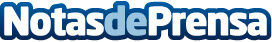 MODELCAR innova en vehículos de paquetería UPS fruto de su colaboración con CEDECDurante el primer trimestre del 2012, MODELCAR HERMANOS AUTOCRISTALERÍA, S.L. contrató los servicios de la consultora estratégica para pymes, CEDEC©, CENTRO EUROPEO DE EVOLUCIÓN ECONÓMICA, S.A. con el objetivo de incorporar mejoras en la gestión de la empresa y ayudar a afrontar con mayores garantías de éxito los cambios en un mercado con un entorno cada vez más complejo.Datos de contacto:Jorge CónsulDirector Dpto. Gestión93.304.31.03Nota de prensa publicada en: https://www.notasdeprensa.es/modelcar-innova-en-vehiculos-de-paqueteria-ups-fruto-de-su-colaboracion-con-cedec Categorias: Logística http://www.notasdeprensa.es